TEMPLATE PARA ESCRITA DO ARTIGO (TÍTULO DO ARTIGO)Joseane da Silva Leite Oliveira,Discente do Curso Superior de Tecnologia em Gestão de Recursos Humanos – FACIGA/AESGA - E-mail:  joseane.21217322@aesga.edu.brRicardo Severino de OliveiraProf. Me dos Cursos da FACIGA/AESGA - E-mail: ricardooliveira@aesga.edu,brRESUMOO resumo é elemento obrigatório constituído de sequência de frases objetivas, sem quebra de linhas (parágrafos) e escrito no mesmo idioma do trabalho, não ultrapassando 250 (duzentas e cinquenta) palavras. Deve ser apresentado uma redação concisa.  O texto deve ser iniciado sem o recuou de parágrafo de 1,25 cm. E conter os seguintes itens: Considerações Iniciais: (breve apresentação do assunto, pergunta-problema, justificativa, objetivo geral e específicos). Metodologia utilizada. (Mencionar apenas os conceitos usados) Resultados - exceto para resumos de revisão bibliográfica) e Considerações Finais (responder à pergunta- problema). O resumo precisa ser elaborado em (1) um único parágrafo apenas e deve, obrigatoriamente, seguir a formatação descrita a seguir: editor de texto word 2010 ou superior; fonte Arial, tamanho da fonte 10. O espaçamento entre linhas deve ser simples. Em seguida deve ser inserido as palavras-chave (três a cinco), separadas por ponto, com a primeira letra de cada palavra em maiúsculo e finalizadas por ponto. Tamanho da fonte 10. Palavras-chave: Resumo Simples. Formatação. Modelo. 1 CONSIDERAÇOES INICIAISEste é o modelo obrigatório do artigo cientifico a ser submetido à A Revista Cientifica das Faculdades Integradas de Garanhuns – CIENSA. As submissões que não estejam de acordo com as especificações indicadas aqui estão sujeitas a não serem aceitas. Ele já se encontra na formatação correta: fontes, espaçamentos e margens. Não é necessário mais nenhum ajuste ou acréscimo. Basta fazer download do documento e substituir as informações deste modelo pelo conteúdo do seu trabalho. O artigo deve obrigatoriamente, nesse primeiro momento, já ter sido publicado em outra coletânea de livro ou revista cientifica e conter entre 12 e 15 páginas com referências. Números das páginas devem ser suprimidos e notas de rodapé com referências e informações não são permitidas.O artigo deve ser organizado com os seguintes tópicos: Resumo 1 Considerações Iniciais; 2 Metodologia, 3 Resultados e Discussões, 4 Considerações Finais e 5 Referências.As Considerações Iniciais consistem na descrição do tema do estudo de forma clara e objetivada, a exposição da pergunta – problema, especificando as razões de ordem teórica ou prática que justificaram a realização da pesquisa. Assim, esse tópico deve conter a justificativa (por que este assunto é importante?), os objetivos (geral e específicos) da pesquisa. Solicita-se apenas o uso de citações indiretas quando for necessário.2 METODOLOGIAA Metodologia no caso de artigos de revisão da literatura deve apresentar o enquadramento da pesquisa quanto ao objetivo (Exploratória, Explicativa, Descritiva), se é qualitativa ou quantitativa, a técnica usada para análise. Já a pesquisa de campo ou laboratorial deve conter: a contextualização da realidade pesquisada (se houver), a pesquisa experimental, os métodos de abordagem, de procedimentos, tipos de pesquisa, técnicas utilizadas, universo, amostra e formas de coleta e análise dos dados, de acordo com o problema definido. E em ambos os casos, os conceitos precisam ser referenciados. Recomenda-se o uso de citações indiretas quando necessário.3 RESULTADOS E DISCUSSÕESO tópico de Resultados e Discussões deve descrever os resultados das análises iniciais – quando se referir de estudos em andamento – podendo apresentar tabelas, quadros, gráficos ou figuras. Nos Resultados deverão constar a esquematização dos dados encontrados, na forma de categorias analíticas e/ou sistematização dos achados empíricos, podendo ser organizado em subseções. O(a) autor(a) desenvolverá as ideias e utilizará o espaço para argumentar sobre possíveis questionamentos, dúvidas e proposições apresentadas nas considerações inicias do trabalho. Recomenda-se o uso de citações indiretas quando necessário.3.1 Primeira PáginaTodo o texto deve utilizar a fonte Arial. A primeira página do documento deve conter o título do trabalho. O título deve ser centralizado horizontalmente e em caixa alta, fonte com tamanho 12 e 6 pontos de espaçamento antes e depois do título. Nomes de autores(as) devem ser centralizados, em negrito, caixa alta apenas na primeira letra, sendo o restante em caixa baixa, fonte com 12, com o nome completo do primeiro autor aparecendo primeiro com a identificação do curso, faculdade e instituição de ensino e o e-mail institucional sem negrito. Logo abaixo, dever vir o nome completo do segundo autor/ orientador com identificação do curso a qual é vinculado e do seu e-mail institucional também sem negrito. Tudo com 6 pontos de espaçamento antes e depois.O artigo deve ficar entre 12 e 15 páginas, obrigatoriamente, seguir a formatação descrita a seguir: editor de texto word 2010 ou superior; tamanho do papel A4; margens: 3 cm esquerda e superior, 2 cm inferior e direita. O espaçamento entre linhas deve ser simples. Os recuos de parágrafos devem ter 1,25 cm. Para validação do processo de submissão do artigo o primeiro autor precisa preencher também a Ficha de Inscrição do Artigo e enviar para o e-mail: revistaciensa@aesga.edu.br3.2 Quanto as Seções A numeração progressiva, indicativa de seções foi baseada nas Normativas AESGA de Produção de Trabalhos Acadêmicos (2021), cuja as principais exigências são: a) devem ser utilizados algarismos arábicos na referida numeração; b) deve-se limitar a numeração progressiva até a seção terceira; c) o título das seções (primárias, secundárias, terciárias) deve ser colocado após o indicativo de seções, alinhado à esquerda e separado por um espaço. d) não devem ser utilizados sinais gráficos, tais como, ponto, hífen, travessão, parênteses ou qualquer outro, entre o indicativo da seção e seu título; e) todas as seções devem conter um texto relacionado a elas, antes da abertura de novas seções; f) os títulos das seções primárias (dos tópicos) devem ser impressos em letras maiúsculas e em negrito; g) os títulos das seções secundárias, correspondentes a subtópicos, por exemplo, devem ser impressos em minúsculas e com negrito; h) a partir da seção terciária, os títulos devem ser impressos com letras minúsculas, sem negrito. (AESGA, 2021).3.3 Quanto as IlustraçõesEm relação aos quadros, tabelas e gráficos, o conteúdo deve estar formatado com a fonte tamanho 10 e espaçamento interno entre linhas simples (1,0). A identificação, de qualquer dos tipos de ilustração, deve constar na parte superior por palavra designativa (figura, quadro, tabela etc.), seguida do número de ordem, conforme ocorrência no texto, em algarismos arábicos, travessão e do título da ilustração, fonte tamanho 10 e negrito. A fonte da ilustração deve aparecer na parte inferior em fonte tamanho 10 e sem negrito. (AESGA, 2021).Recomendamos utilizar imagens em preto e branco ou tons de cinza, quando possível, isso facilita a impressão e reduz o tamanho dos arquivos gerados. Não inclua imagens com resolução excessiva, pois aumentam muito o tamanho do arquivo sem nenhuma vantagem visual perceptível, utilize imagens em arquivos jpg.Os títulos das ilustrações devem ser centralizados, se possuírem menos de uma linha, caso contrário deve ter alinhamento justificado com recuo de 1,0 cm, tanto à direita quanto à esquerda, em relação ao texto (ver Figura 1).Figura 1 – Título da imagem, fonte 10, centralizada 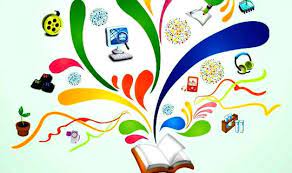 Fonte: aqui deve estar a fonte da imagem ou sua legenda, mesmo que seja de sua autoria. Utilizando Arial e tamanho da letra 10.3.4 Tabelas As tabelas são elementos demonstrativos de síntese, geralmente usadas para demonstração de dados numéricos/quantitativos. São abertas nas laterais e devem ocupar, preferencialmente, no máximo uma página. Em alguns casos, quando ocupam duas ou mais páginas, o cabeçalho deve ser repetido no alto da página, seguido, à direita e entre parênteses, de uma das palavras: continua, continuação ou conclusão. (AESGA, 2021). Ao fazer uso de tabelas não utilizar de cores ou sombreamento nas células, e evite linhas duplas ou enquadramento desnecessário. Quando reportar dados numéricos, não utilize mais casas decimais do que o necessário. Os títulos devem das tabelas devem ser colocados antes da tabela (ver, abaixo, Tabela 1) tamanho 10, negrito, com a seguinte estrutura: a palavra “Tabela” seguida de seu número em algarismos arábicos, separada de seu título por um travessão, logo depois, a legenda, caso tenha, também em fonte 10, sem negrito. O mesmo critério deve ser aplicado para os quadros.Tabela 1 – Descrição de quantidade de discentes por faixa etária. Fonte 10.Fonte: é obrigatório a citação da fonte, mesmo que seja de sua autoria (caso não seja, deve constar nas referências). Tamanho 10, igualmente ao título, espaçamento simples.3.5 Quadros Os quadros são elementos demonstrativos de síntese, usados para apresentação de dados e outras informações. Os quadros, fechados nas laterais, devem ocupar, preferencialmente, uma página. Em alguns casos, quando ocupam duas ou mais páginas, o cabeçalho deve ser repetido no alto da página, seguido, à direita e entre parênteses, de uma das palavras: continua, continuação ou conclusão. (AESGA, 2021). Quadro 1 – Relembrando alguns detalhes a respeito do artigo. Fonte 10.Fonte: Adaptado de Lakatos e Marconi (2017); Teixeira (2014).Fonte: é obrigatório a citação da fonte, mesmo que o quadro ou tabela seja de sua autoria (caso não seja, deve constar nas referências). Tamanho 10 pt, igualmente ao título, espaçamento simples.4 CONSIDERAÇOES FINAISAs Considerações Finais compreendem o fechamento do artigo, deve ser clara e objetiva. Apresenta o posicionamento do autor em relação à problemática estudada (resposta à pergunta de pesquisa), dando ênfase a uma análise crítica e conclusiva das principais etapas da pesquisa. Pode fazer sugestões de novos estudos e recomendações.  Não contém citações teóricas.5 REFERÊNCIASEsta seção não deve ser numerada. Deve-se apresentar apenas as referências citadas (diretas e indiretas) no texto conforme as Normativas AESGA de Produção de Trabalhos Acadêmicos (2021). As referências devem ser elaboradas em espaço simples, alinhadas à margem esquerda do texto e separadas entre si por uma linha em branco de espaço simples. Devem ser uniformes e não ambíguas, escritas em ordem alfabética, no tamanho 12, com espaçamento simples e 6 pts de espaçamento após cada parágrafo. Além disso, devem estar padronizadas, com todos os nomes dos(as) autores(as) apresentados por extenso ou todos de forma suprimida. Exemplos de referências:ALVES, Mario Aquino; GALEÃO-SILVA, Luis Guilherme. A Crítica da Gestão da Diversidade nas Organizações. Revista de Administração de Empresas (RAE) da FGV, VOL. 44, nº 3, p.20-29. jul/set, 2004. Disponível em: https://www.scielo.br/j/rae/a/pxZ7ftJN4cHCWhQKH5ZV7nn/?format=pdf&lang=pt Acesso em: Acesso em: 28 ago. 2022ASSOCIAÇÃO BRASILEIRA DE NORMAS TÉCNICAS (ABNT). NBR 6028/2003: Informação e documentação – Resumo – Apresentação. Rio de Janeiro: ABNT, 2003.AUTARQUIA DO ENSINO SIPERIOR DE GARANHUNS (AESGA).  Normativas AESGA de Produção de Trabalhos Acadêmicos, Garanhuns; 2021. Disponível em: https://www.aesga.edu.br/files/9d5798b1569f5b75c174d70b0b64aa50.pdf. Acesso em: 28 ago. 2022BRASIL. Constituição da República Federativa do Brasil de 1988. Organizado por Cláudio Brandão de Oliveira. Rio de Janeiro: Roma Victor, 2002.BRASIL. Constituição da República Federativa do Brasil de 1988. Brasília, DF: Presidência da República, 2016. Disponível em: http://www.planalto.gov.br/ccivil_03/Constituicao/Constituiçao.htm. Acesso em: 28 ago. 2022.BRASIL. Constituição da República Federativa do Brasil: promulgada em 5 de outubro de 1988. In: OLIVEIRA, Juarez de (Org.). Vade Mecum, 4. ed. São Paulo: Saraiva, 1990.HANASHIRO, Darcy Mitiko Mori et al. Medindo Inclusão no Ambiente Organizacional: Uma Visão “Emic” da Escala de Comportamento Inclusivo. Artigo. Anais do XXXV Encontro da Associação Nacional De Pós-Graduação e Pesquisa em Administração (ANPAD). Rio de Janeiro, de 1 a 7 de setembro de 2011, p. 1-17. Disponível em: http://www.anpad.org.br/admin/pdf/GPR2378.pdf Acesso em: 28 ago. 2022.LAKATOS, Eva Maria; MARCONI, Marina de Andrade. Fundamentos de Metodologia Científica. 8. ed, São Paulo: Atlas, 2017.TEIXEIRA, Elizabeth. As três metodologias: acadêmica, da ciência e da pesquisa. 11. ed. Petrópolis, RJ: Vozes, 2014VERGARA, Sylvia Constant. Métodos em Pesquisa. 6 ed. São Paulo: Atlas 2015. Disponível em: https://integrada.minhabiblioteca.com.br/reader/books/9788522499052/pageid/1(Ver Acesso em: 28 ago. 2022.Quantidade de DiscentesFaixa Etária (anos)1018 a 21822 a 25526 a 293Acima de 30ASPECTOSDETALHAMENTOQuanto às modalidades o artigo pode ser: De Revisão Teórica - Apresenta resultados de pesquisa bibliográfica. De Resultado de Pesquisa - Apresenta resultados de pesquisa de campo. De Relato de Experiência - Apresenta descrição de experiências vivenciadas